StarterMainDessertsRoasted Plum Tomato and Red Pepper Soup with Basil Oil
and Fresh Pea Shoots 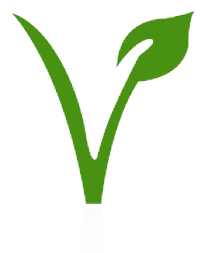 Contains CeleryChicken Liver and Prune Parfait, Red Currant Jelly
with Home made Crisp BreadContains Eggs, Cereals Containing Gluten, Sulphur Dioxide, MilkDuck Leg Croquette, pea Puree, 
Balsamic Syrup and Rocket LeavesContains Sulphur Dioxide, MilkBeetroot Cured Salmon, Horseradish and Crème Fraiche,
Poppy Seed TuilleContains Cereals Containing Gluten, Fish, MilkCumin Spiced Monkfish, Puy Lentils,
 Coconut and Coriander DressingContains FishSlow Roasted Cider Belly Pork, Butternut Squash Mash
and Rosemary Roasted PotatoesContains Cereals Containing Gluten, Celery, Sulphur DioxideTagine of Goat, Warm Quinoa, Homemade Flatbreads
with Mint and Cucumber YoghurtContains Cereals Containing Gluten, Celery, Sesame Seed, Mustard, MilkVegetable and Mature Cheddar Wellington,
Winter Greens, Parsley Cream Sauce Contains Eggs, Cereals Containing Gluten, Celery, Mustard, MilkCitrus Syllabub, Homemade Cinnamon ShortbreadContains Cereals Containing Gluten, MilkWarm Chocolate and Pecan Brownie
with English Vanilla CustardContains Eggs, Cereals Containing Gluten, Nuts, MilkBramley Apple Tart, Blackberry Ice Cream
and Dark Fruit SherbetContains Eggs, Cereals Containing Gluten, MilkIce Cream / SorbetsContains Eggs, Milk